DSWD DROMIC Report #10 on Typhoon “QUINTA”as of 30 October 2020, 6PMSituation OverviewOn 23 October 2020, the Low-Pressure Area (LPA) east of Mindanao developed into a Tropical Depression (TD) “Quinta”. On 24 October 2020, TD “Quinta” maintained its strength while moving west-northwestward towards Bicol Region. It rapidly intensified into a typhoon and endangered Albay-Camarines Sur area on 25 October 2020. Typhoon “Quinta” further intensified on 26 October 2020 as it continues to move away from the country. Typhoon “Quinta” left the Philippine Area of Responsibility (PAR) and further intensified over the West Philippine Sea on 27 October 2020.Source: DOST-PAGASA Severe Weather BulletinStatus of Affected Families / PersonsA total of 184,952 families or 791,047 persons were affected in 2,497 barangays in Regions III, CALABARZON, MIMAROPA, V, VI, VII and VIII (see Table 1).Table 1. Number of Affected Families / Persons Note: Ongoing assessment and validation being conducted. Source: DSWD-FOs III, CALABARZON, MIMAROPA, V, VI, VII and VIIIStatus of Displaced Families / PersonsInside Evacuation CentersThere are 1,699 families or 6,664 persons taking temporary shelter in 104 evacuation centers in Regions III, CALABARZON, MIMAROPA, V and VI (see Table 2).Table 2. Number of Displaced Families / Persons Inside Evacuation CentersNote: Ongoing assessment and validation being conducted. Source: DSWD-FOs III, CALABARZON, MIMAROPA, V and VIOutside Evacuation CentersThere are 1,296 families or 5,810 persons currently staying with their relatives and/or friends in Regions III, CALABARZON and VI (see Table 3).Table 3. Number of Displaced Families / Persons Outside Evacuation CentersNote: Ongoing assessment and validation being conducted.Source: DSWD-FOs III, CALABARZON and VIDamaged HousesThere are 81,096 damaged houses; of which, 7,162 are totally damaged and 73,934 are partially damaged by Typhoon “QUINTA” (see Table 4).Table 4. Number of Damaged Houses Note: Ongoing assessment and validation being conducted.  Source: DSWD-FOs CALABARZON, MIMAROPA, V, VI and VIIIAssistance provided A total of ₱2,526,122.00 worth of assistance was provided to the affected families; of which, ₱1,775,600.00 from DSWD, ₱743,522.00 from LGUs and ₱7,000.00 from Private Partners (see Table 5).Table 5. Cost of Assistance Provided to Affected Families / PersonsSource: DSWD-FOs III, CALABARZON, MIMAROPA, V, VI and VIIStatus of Prepositioned Resources: Stockpile and Standby FundsThe DSWD Central Office (CO), Field Offices (FOs), and National Resource Operations Center (NROC) have stockpiles and standby funds amounting to ₱879,862,791.17 with breakdown as follows (see Table 1):Standby FundsA total of ₱301,902,360.71 standby funds in the CO and FOs. Of the said amount, ₱263,367,817.19 is the available Quick Response Fund (QRF) in the CO.StockpilesA total of 252,114 family food packs (FFPs) amounting to ₱112,300,467.89, other food items amounting to ₱185,703,434.20 and non-food items (FNIs) amounting to ₱279,956,528.38 are available. Table 1. Available Standby Funds and Stockpiles Note: The Inventory Summary is as of 30 October 2020, 4PM.Source: DRMB and NRLMBDSWD DISASTER RESPONSE INFORMATION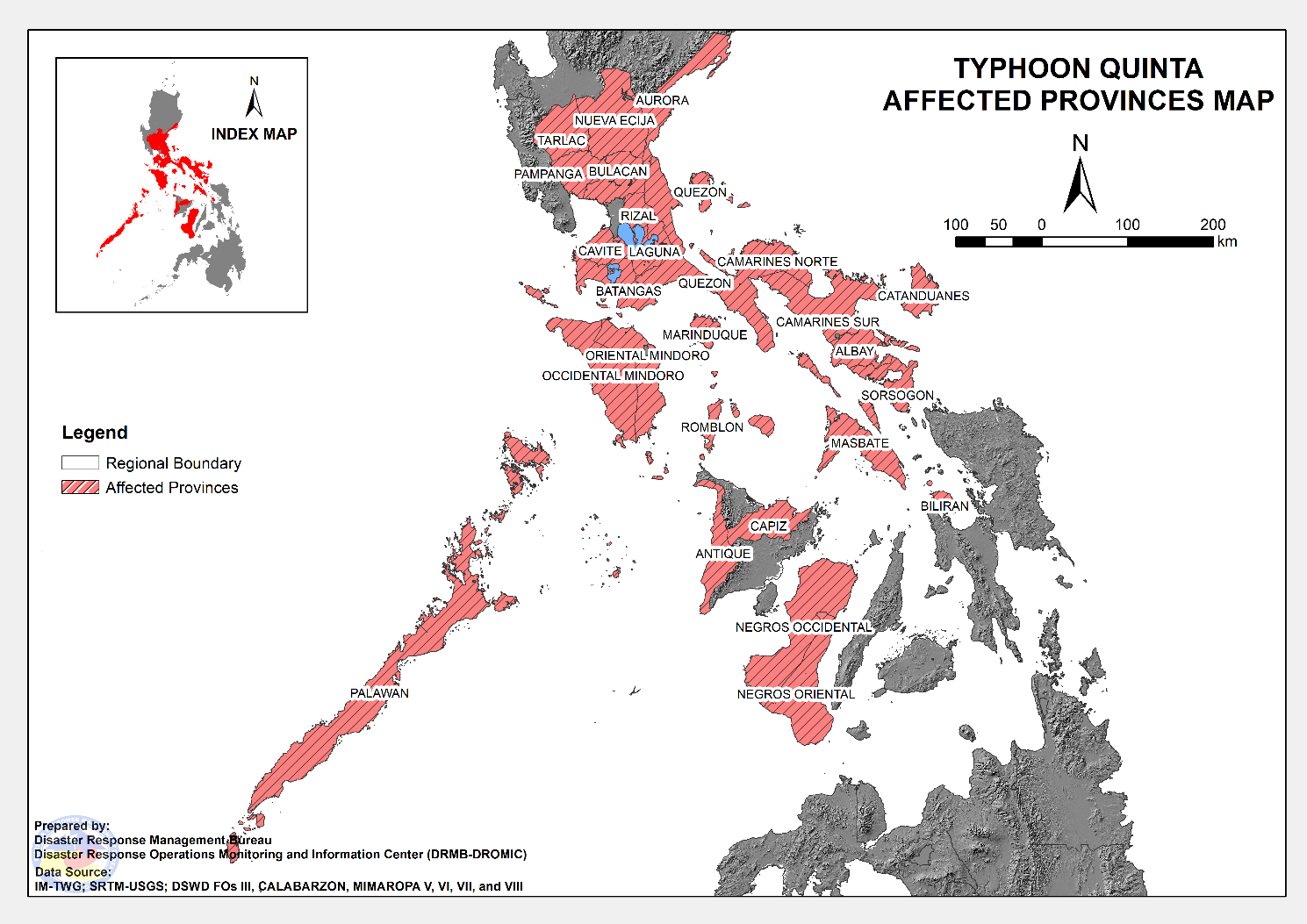 Situational ReportsDSWD-DRMBDSWD-NCRDSWD-FO CARDSWD-FO IIIDSWD-FO CALABARZONDSWD-FO MIMAROPADSWD-FO VDSWD-FO VIDSWD-FO VIIDSWD-FO VIIIDSWD-X*****The Disaster Response Operations Monitoring and Information Center (DROMIC) of the DSWD-DRMB is closely monitoring the effects of Typhoon “Quinta” and is coordinating with the concerned DSWD Field Offices for any significant updates.Prepared by:							Releasing Officer:			DIANE C. PELEGRINO					LESLIE R. JAWILIMARIE JOYCE G. RAFANANJAN ERWIN ANDREW I. ONTANILLASPHOTO DOCUMENTATION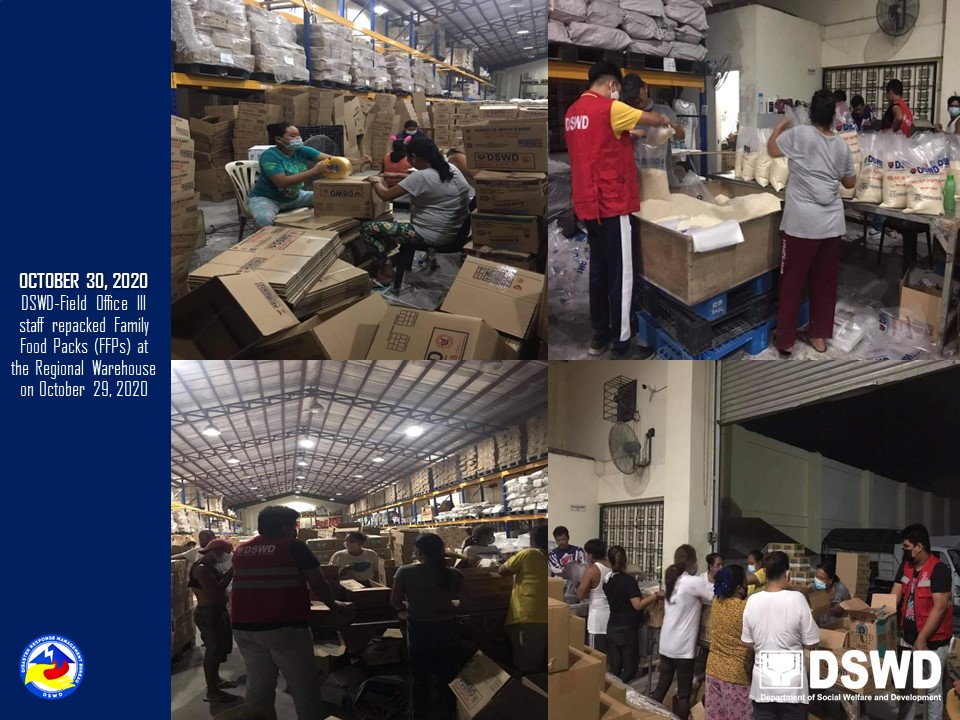 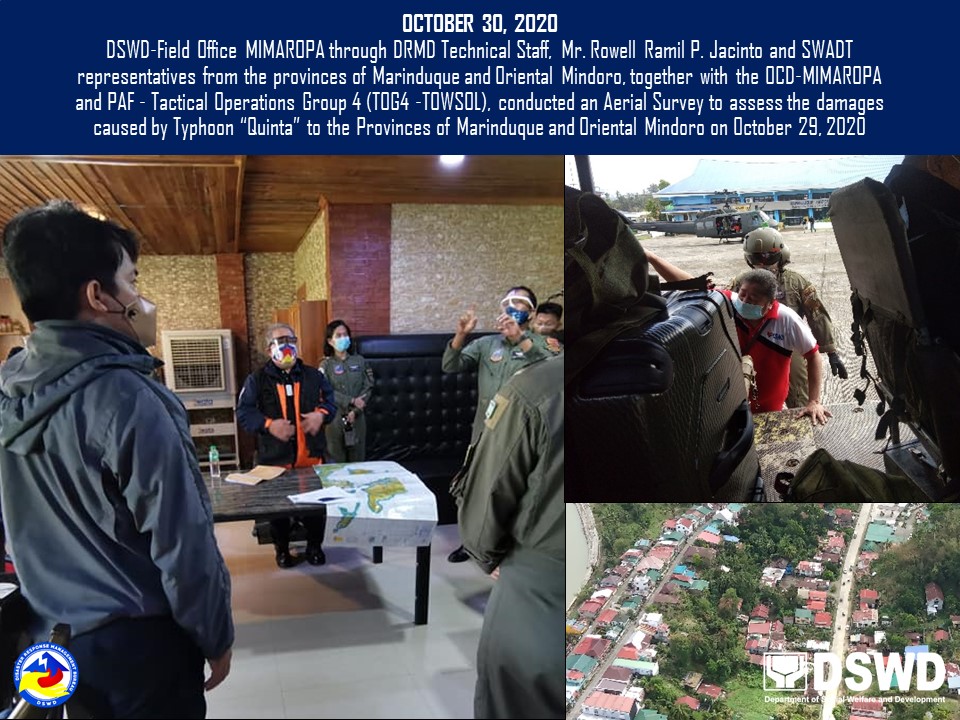 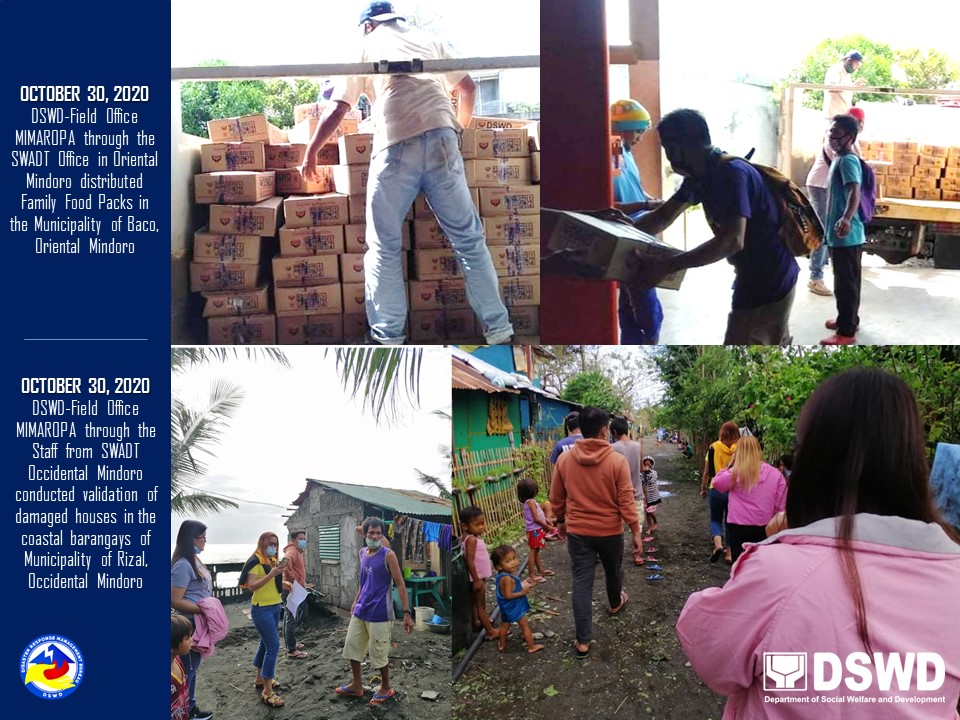 REGION / PROVINCE / MUNICIPALITY REGION / PROVINCE / MUNICIPALITY  NUMBER OF AFFECTED  NUMBER OF AFFECTED  NUMBER OF AFFECTED REGION / PROVINCE / MUNICIPALITY REGION / PROVINCE / MUNICIPALITY  Barangays  Families  Persons GRAND TOTALGRAND TOTAL 2,497  184,952  791,047 REGION IIIREGION III138  62,351  280,279 AuroraAurora5 61 218 Dingalan4 51 182 San Luis1 10 36 BulacanBulacan51  25,989  117,287 Calumpit28  19,005  76,019 San Miguel23  6,984  41,268 Nueva EcijaNueva Ecija5  1,300  5,660 Cabanatuan City2 496  2,295 City of Gapan1 186 843 Jaen1 422  1,488 San Antonio1 196  1,034 PampangaPampanga75  34,402  154,463 Arayat2 252  1,175 Candaba12  5,411  21,441 Macabebe23  11,935  50,572 Masantol26  13,337  67,378 San Luis8  2,007  9,330 San Simon4  1,460  4,567 TarlacTarlac2 599  2,651 La Paz2 599  2,651 CALABARZONCALABARZON867  18,923  74,360 BatangasBatangas244  4,596  19,192 Agoncillo2 29 125 Alitagtag1 5 18 Balayan33 268  1,125 Balete2 10 37 Batangas City (capital)12 444  1,758 Bauan25 211 904 Calaca2 81 338 Calatagan7 109 503 Cuenca4 19 75 Ibaan4 56 191 Lemery9 89 357 Lian4 28 110 Lipa City6 121 579 Lobo4 82 346 Mabini1 70 599 Malvar3 21 108 Mataas Na Kahoy3 21 112 Nasugbu14 164 717 Padre Garcia4 17 110 Rosario3 14 62 San Jose6 31 135 San Juan5 40 178 San Luis13 197 945 San Nicolas3 47 205 San Pascual5 11 50 Santa Teresita7 103 431 Santo Tomas2 5 26 Taal20 332  1,285 City of Tanauan7 48 261 Taysan11 163 752 Tingloy15  1,712  6,541 Tuy7 48 209 CaviteCavite10 119 487 Carmona1 3 15 Mendez (MENDEZ-NUÑEZ)2 17 85 Silang1 4 17 Tagaytay City1 34 179 Tanza2 30 75 Ternate3 31 116 LagunaLaguna94  1,373  5,283 Alaminos7 65 269 Bay5 17 37 Biñan1 1 8 City of Calamba11 325  1,285 Calauan5 17 67 Cavinti6 9 39 Famy1 1 3 Liliw3 37 137 Los Baños10 98 407 Luisiana1 2 12 Magdalena4 28 67 Majayjay8 46 170 Nagcarlan5 93 295 Paete1 18 54 Pangil1 6 29 Pila1 2 6 Rizal1 3 15 San Pablo City11 75 327 Santa Cruz (capital)1 7 35 Santa Maria4 13 48 City of Santa Rosa3 43 174 Siniloan3 465  1,788 Victoria1 2 11 QuezonQuezon517  12,821  49,343 Agdangan5 25 13 Alabat20 457  1,710 Atimonan18 163 590 Buenavista15 367  1,337 Calauag29 677  3,396 Candelaria6 33 135 Catanauan28 936  4,672 Dolores16 675  2,678 General Luna27 629  2,150 Guinayangan12 343  1,082 Gumaca43  1,653  5,809 Jomalig2 10 41 Lopez27 994  3,317 Lucban3 8 37 Lucena City (capital)12 858  4,057 Macalelon5 55 210 Mauban11 61 215 Mulanay13 394  1,576 Padre Burgos22 604  2,058 Pagbilao10 152 513 Panukulan1 11 55 Perez13 233 812 Pitogo28 727  2,475 Plaridel8 54 163 Quezon12 153 532 Real1 5 13 Sampaloc2 14 46 San Andres5 184 638 San Antonio13 61 269 San Francisco (Aurora)17 870  3,249 San Narciso10 206  1,030 Sariaya30 647  2,134 Tagkawayan17 291  1,117 City of Tayabas10 51 239 Tiaong18 81 341 Unisan8 139 634 RizalRizal2 14 55 Binangonan1 13 50 Cardona1 1 5 MIMAROPAMIMAROPA358  55,485  240,972 MarinduqueMarinduque106  14,141  68,775 Boac (capital)28  2,906  14,365 Buenavista12  1,245  5,666 Gasan13  1,465  6,968 Mogpog19  2,039  10,028 Santa Cruz23  4,276  20,920 Torrijos11  2,210  10,828 Occidental MindoroOccidental Mindoro75  8,143  37,743 Abra de Ilog5 482  2,150 Calintaan6 165 684 Looc4 85 277 Lubang6 392  1,899 Magsaysay10 313  1,270 Mamburao (capital)4 113 479 Paluan1 17 47 Rizal10 204 697 Sablayan17  1,040  3,667 San Jose11 139 626  Santa Cruz1  5,193  25,947 Oriental MindoroOriental Mindoro102  31,723  129,007 Baco7  2,014  9,956 Bansud5 162 718 Bongabong5 577  2,698 Bulalacao (San Pedro)8 456  1,823 City of Calapan (capital)12  4,508  22,256 Gloria3  3,980  19,847 Mansalay6 105 443 Naujan4  5,540  1,126 Pinamalayan16  4,877  23,638 Pola5  1,383  6,880 Puerto Galera8  1,524  7,463 Roxas12 389  1,262 San Teodoro7 347  1,645 Socorro1  3,137  15,686 Victoria3  2,724  13,566 PalawanPalawan17 169 656 Coron4 46 180 Culion8 59 216 Dumaran1 2 14 El Nido (Bacuit)1 7 35 San Vicente1 17 73 Taytay1 14 46 Kalayaan1 24 92 RomblonRomblon58  1,309  4,791 Alcantara1 3 14 Banton14 709  2,471 Cajidiocan2 15 46 Calatrava2 16 74 Concepcion1 81 406 Corcuera4 107 272 Ferrol1 10 43 Looc5 55 245 Magdiwang1 38 165 Odiongan2 12 40 Romblon (capital)9 35 128 San Agustin9 163 629 San Andres1 30 150 San Fernando1 2 10 Santa Fe1 8 28 Santa Maria (Imelda)4 25 70 REGION VREGION V 1,074  45,940  185,554 AlbayAlbay105  5,377  19,237 Bacacay9 169 711 Camalig4 117 455 Daraga (Locsin)2 25 149 Guinobatan12  1,741  5,635 Jovellar4 23 100 Legazpi City (capital)5 125 533 Libon12 189 688 City of Ligao8 309  1,214 Malilipot15  1,383  4,754 Manito2 62 241 Oas11 387  1,438 Pio Duran7 367  1,217 Polangui7 141 505 Santo Domingo (Libog)1 29 113 City of Tabaco2 71 274 Tiwi4 239  1,210 Camarines NorteCamarines Norte80  1,077  4,218 Basud1 1 4 Capalonga5 21 86 Daet (capital)4 54 248 Jose Panganiban7 110 468 Labo15 227 817 Mercedes10 201 781 Paracale4 49 177 San Lorenzo Ruiz (Imelda)6 41 162 San Vicente3 24 79 Santa Elena3 21 73 Talisay11 55 266 Vinzons11 273  1,057 Camarines SurCamarines Sur476  18,862  78,469 Baao30  2,658  10,856 Balatan11 402  1,643 Bato19  2,355  9,798 Bombon7 137 561 Buhi12 800  3,735 Bula22  1,169  4,940 Cabusao9 620  2,227 Calabanga24 906  3,473 Camaligan6 142 587 Canaman1 38 190 Caramoan9 175 771 Del Gallego4 143 700 Gainza8 232 723 Garchitorena9 608  2,635 Goa24 416  1,782 Iriga City3 357 996 Lagonoy12 294  1,216 Libmanan17 180 769 Lupi2 31 89 Magarao12 173 772 Milaor20 919  4,630 Minalabac9 464  1,891 Nabua30 737  3,019 Naga City15 831  3,212 Pamplona16 404  1,764 Pasacao10 347  1,615 Pili (capital)2 19 73 Presentacion (Parubcan)1 70 304 Ragay24 406  1,803 Sagñay3 100 390  San fernando11 57 243 San Jose24 393  1,572 Sipocot23 557  2,196 Siruma2 25 94 Tigaon18 350  1,363 Tinambac27  1,347  5,837 CatanduanesCatanduanes107  7,842  29,173 Baras26  1,868  6,151 Bato21  1,904  7,302 Caramoran1 5 21 Pandan2 2 15 Panganiban (Payo)4 55 178 San Miguel3 32 210 Viga1 18 66 Virac (capital)49  3,958  15,230 MasbateMasbate79  4,129  17,142 Baleno1 30 123 Batuan2 8 38 Cataingan1 16 53 Cawayan17 289  1,221 Claveria5 68 318 Esperanza14 259  1,063 Monreal3 72 322 Palanas4 101 347 Pio V. Corpuz (Limbuhan)6 98 340 San Fernando1 29 123 San Jacinto6 209 639 San Pascual12  2,916  12,427 Uson7 34 128 SorsogonSorsogon227  8,653  37,315 Barcelona21 283  1,106 Bulan9 289  1,257 Bulusan22 181 702 Casiguran7 153 637 Castilla15 887  3,041 Donsol23 899  3,574 Gubat17 546  2,152 Irosin12 236  1,086 Juban14  1,393  5,175 Magallanes12 471  1,913 Matnog14 275  1,215 Pilar18  1,049  4,530 Prieto Diaz8 328  1,094 Santa Magdalena10 165 685 City of Sorsogon (capital)25  1,498  9,148 REGION VIREGION VI42  1,055  4,381 AntiqueAntique27 491  2,144 Hamtic1 119 474 San Jose (capital)3 33 118 Sibalom4 131 655 Tobias Fornier (Dao)1 1 2 Barbaza1 20 100 Culasi9 130 547 Laua-an1 14 67 Libertad1 26 104 Patnongon2 2 12 Tibiao4 15 65 CapizCapiz1 3 15 Roxas City (capital)1 3 15 Negros OccidentalNegros Occidental14 561  2,222 Hinoba-an (Asia)9 375  1,557 Isabela5 186 665 REGION VIIREGION VII10  1,105  5,102 Negros OrientalNegros Oriental10  1,105  5,102 Basay3 900  4,275 City of Bayawan (Tulong)5 184 735 Santa Catalina2 21 92 REGION VIIIREGION VIII8 93 399 BiliranBiliran8 93 399 Almeria1 2 8 Naval (capital)6 73 301 Caibiran1 18 90 REGION / PROVINCE / MUNICIPALITY REGION / PROVINCE / MUNICIPALITY  NUMBER OF EVACUATION CENTERS (ECs)  NUMBER OF EVACUATION CENTERS (ECs)  NUMBER OF DISPLACED  NUMBER OF DISPLACED  NUMBER OF DISPLACED  NUMBER OF DISPLACED REGION / PROVINCE / MUNICIPALITY REGION / PROVINCE / MUNICIPALITY  NUMBER OF EVACUATION CENTERS (ECs)  NUMBER OF EVACUATION CENTERS (ECs)  INSIDE ECs  INSIDE ECs  INSIDE ECs  INSIDE ECs REGION / PROVINCE / MUNICIPALITY REGION / PROVINCE / MUNICIPALITY  NUMBER OF EVACUATION CENTERS (ECs)  NUMBER OF EVACUATION CENTERS (ECs)  Families  Families  Persons   Persons  REGION / PROVINCE / MUNICIPALITY REGION / PROVINCE / MUNICIPALITY  CUM  NOW  CUM  NOW  CUM  NOW GRAND TOTALGRAND TOTAL 2,534 104  54,484  1,699  219,424  6,664 REGION IIIREGION III20 8 556 218  2,560 880 BulacanBulacan6 5 76 71 318 286 Calumpit 5 5 71 71 286 286 Nueva EcijaNueva Ecija4 1 400 126  1,948 509 Cabanatuan City 1 1 215 126  1,112 509 PampangaPampanga1 1 4 4 15 15 Candaba 1 1 4 4 15 15 TarlacTarlac1 1 17 17 70 70 La Paz 1 1 17 17 70 70 CALABARZONCALABARZON726 76  12,750 816  49,537  3,191 BatangasBatangas76 21  1,206 241  5,360  1,012 Balayan 7 6 66 28 274 122 Balete 1 1 9 9 33 33 Batangas City (capital) 12 1 444 31  1,758 130 Calatagan 1 1 31 31 115 115 Cuenca 1 1 6 6 11 11 Ibaan 1 1 8 8 22 22 Lemery 2 1 76 72 318 298 Lian 1 1 1 1 4 4 Lipa City 4 2 83 13 389 73 Malvar 3 1 21 15 108 81 Nasugbu 1 1 1 1 7 7 San Jose 3 2 24 4 105 15 Santo Tomas 2 1 5 2 26 12 Taysan 1 1 20 20 89 89 CaviteCavite9 1 90 3 319 15 Carmona 1 1 8 3 26 15 LagunaLaguna81 45 869 392  3,329  1,476 Biñan 1 1 1 1 8 8 City of Calamba 10 1 299 18  1,159 70 Calauan 5 5 17 17 67 67 Famy 1 1 1 1 3 3 Liliw 3 3 37 37 137 137 Los Baños 10 10 98 98 407 407 Luisiana 1 1 2 2 12 12 Majayjay 7 7 43 43 153 153 Nagcarlan 5 5 93 93 295 295 Paete 1 1 18 18 54 54 Pangil 1 1 6 6 29 29 Rizal 1 1 3 3 15 15 Santa Cruz (capital) 1 1 7 6 35 17 Santa Maria 4 4 13 13 48 48 City of Santa Rosa 3 3 43 36 174 161 QuezonQuezon558 9  10,580 180  40,507 688 Calauag 26 1 595 21  2,240 71 Jomalig 2 2 10 10 41 41 Lucena City (capital) 16 3 802 121  3,848 472 San Andres 9 2 184 22 638 74 San Narciso 10 1 206 6  1,030 30 MIMAROPAMIMAROPA291 2  5,111 7  19,666 25 MarinduqueMarinduque25 1 439 2  1,634 9 Boac (capital) 1 1 2 2 9 9 Oriental MindoroOriental Mindoro144 1  2,826 5  10,901 16 San Teodoro 12 1 111 5 465 16 REGION VREGION V 1,463  -  35,302 237  144,591 899 CatanduanesCatanduanes96  -  4,094 237  15,762 899 Bato 33 - 21 237 - 899 REGION VIREGION VI23 18 550 421  2,202  1,669 AntiqueAntique16 14 253 232  1,098 989 Hamtic 2 2 119 119 474 474 Barbaza 1 1 20 20 100 100 Culasi 5 5 49 49 225 225 Laua-an 1 1 14 14 67 67 Libertad 1 1 26 26 125 104 Tibiao 4 4 5 4 26 19 CapizCapiz1 1 3 3 15 15 Roxas City (capital) 1 1 3 3 15 15 Negros OccidentalNegros Occidental6 3 294 186  1,089 665 Isabela 3 3 186 186 665 665 REGION / PROVINCE / MUNICIPALITY REGION / PROVINCE / MUNICIPALITY  NUMBER OF DISPLACED  NUMBER OF DISPLACED  NUMBER OF DISPLACED  NUMBER OF DISPLACED REGION / PROVINCE / MUNICIPALITY REGION / PROVINCE / MUNICIPALITY  OUTSIDE ECs  OUTSIDE ECs  OUTSIDE ECs  OUTSIDE ECs REGION / PROVINCE / MUNICIPALITY REGION / PROVINCE / MUNICIPALITY  Families  Families  Persons  Persons REGION / PROVINCE / MUNICIPALITY REGION / PROVINCE / MUNICIPALITY  CUM  NOW  CUM  NOW GRAND TOTALGRAND TOTAL 65,701  1,296  283,394  5,810 REGION IIIREGION III695 694  3,122  3,115 AuroraAurora2 2 9 9 Dingalan2 2 9 9 Nueva EcijaNueva Ecija111 110 532 525 Cabanatuan City110 110 525 525 TarlacTarlac582 582  2,581  2,581 La Paz582 582  2,581  2,581 CALABARZONCALABARZON 6,194 97  25,468 495 BatangasBatangas 3,392 81  13,911 424 Ibaan32 14 169 76 Lipa City38 38 190 190 Padre Garcia17 17 110 110 City of Tanauan41 4 218 10 Taysan143 8 663 38 LagunaLaguna507 10  1,987 43 Cavinti9 6 39 26 Pila2 2 6 6 Victoria2 2 11 11 QuezonQuezon 2,252 6  9,358 28 Tiaong68 6 321 28 REGION VIREGION VI505 505  2,200  2,200 AntiqueAntique238 238  1,067  1,067 San Jose (capital)13 13 37 37 Sibalom131 131 655 655 Tobias Fornier (Dao)1 1 2 2 Culasi81 81 322 322 Patnongon2 2 12 12 Tibiao10 10 39 39 Negros OccidentalNegros Occidental267 267  1,133  1,133 Hinoba-an (Asia)267 267  1,133  1,133 REGION / PROVINCE / MUNICIPALITY REGION / PROVINCE / MUNICIPALITY NO. OF DAMAGED HOUSES NO. OF DAMAGED HOUSES NO. OF DAMAGED HOUSES REGION / PROVINCE / MUNICIPALITY REGION / PROVINCE / MUNICIPALITY  Total  Totally  Partially GRAND TOTALGRAND TOTAL 81,096  7,162  73,934 CALABARZONCALABARZON 4,328 272  4,056 BatangasBatangas 1,950 159  1,791 Bauan183 40 143 Calaca15 - 15 Lipa City28 1 27 San Pascual5 - 5 Santa Teresita102 3 99 Taysan92 22 70 Tingloy 1,525 93  1,432 LagunaLaguna17  - 17 City of Calamba14 - 14 Cavinti1 - 1 Santa Cruz (capital)2 - 2 QuezonQuezon 2,361 113  2,248 Agdangan4 - 4 Atimonan27 - 27 Candelaria15 1 14 Catanauan481 25 456 Dolores675 7 668 General Luna91 2 89 Gumaca60 2 58 Lucban7 1 6 Mauban19 4 15 Padre Burgos9 1 8 Pagbilao5 3 2 Panukulan11 - 11 Pitogo55 - 55 San Antonio44 2 42 San Francisco (Aurora)721 58 663 Sariaya137 7 130 MIMAROPAMIMAROPA 52,447  5,608  46,839 MarinduqueMarinduque 14,141 753  13,388 Boac (capital) 2,906 110  2,796 Buenavista 1,245 128  1,117 Gasan 1,465 104  1,361 Mogpog 2,039 110  1,929 Santa Cruz 4,276 235  4,041 Torrijos 2,210 66  2,144 Occidental MindoroOccidental Mindoro 7,251  1,686  5,565 Abra de Ilog482 21 461 Lubang392 4 388 Magsaysay2 - 2 Rizal19 13 6 Sablayan 1,040 41 999 San Jose123 14 109  Santa Cruz 5,193  1,593  3,600 Oriental MindoroOriental Mindoro 30,769  3,155  27,614 Baco 2,014 144  1,870 Bongabong577 167 410 City of Calapan (capital) 4,508 316  4,192 Gloria 3,980 797  3,183 Naujan 5,540 727  4,813 Pinamalayan 4,877 307  4,570 Pola 1,383 107  1,276 Puerto Galera 1,524 208  1,316 Roxas158 5 153 San Teodoro347 39 308 Socorro 3,137 138  2,999 Victoria 2,724 200  2,524 RomblonRomblon286 14 272 Banton110 12 98 Concepcion81 - 81 Ferrol10 - 10 Looc55 1 54 San Andres30 1 29 REGION VREGION V 24,219  1,272  22,947 AlbayAlbay 12,572 612  11,960 Bacacay467 20 447 Camalig698 13 685 Daraga (Locsin)5 4 1 Guinobatan324 32 292 Jovellar287 9 278 Legazpi City (capital)317 13 304 Libon303 12 291 City of Ligao270 11 259 Malilipot190 41 149 Malinao443 39 404 Manito416 15 401 Oas 1,088 31  1,057 Pio Duran857 116 741 Polangui931 88 843 Rapu-Rapu625 14 611 Santo Domingo (Libog) 1,017 32 985 City of Tabaco 3,068 98  2,970 Tiwi 1,266 24  1,242 Camarines NorteCamarines Norte9  - 9 Basud9 - 9 Camarines SurCamarines Sur 9,604 464  9,140 Baao553 42 511 Bato56 1 55 Buhi194 34 160 Bula293 10 283 Cabusao88 9 79 Calabanga317 16 301 Camaligan79 3 76 Canaman225 6 219 Caramoan65 5 60 Gainza292 5 287 Goa 1,840 24  1,816 Lagonoy7 - 7 Libmanan685 13 672 Lupi41 1 40 Magarao52 8 44 Milaor65 1 64 Minalabac230 13 217 Naga City766 12 754 Pasacao729 44 685 Pili (capital)41 41 - Presentacion (Parubcan)369 9 360 Ragay2 1 1 Sagñay813 88 725  San fernando134 8 126 San Jose968 64 904 Sipocot117 1 116 Siruma23 - 23 Tinambac560 5 555 MasbateMasbate 1,701 188  1,513 Cawayan2 - 2 Claveria3 - 3 San Pascual 1,696 188  1,508 SorsogonSorsogon333 8 325 Casiguran74 - 74 Donsol219 8 211 Prieto Diaz40 - 40 REGION VIREGION VI100 8 92 AntiqueAntique55 5 50 Sibalom1 - 1 Tobias Fornier (Dao)1 1 - Culasi49 3 46 Patnongon3 - 3 Tibiao1 1 - Negros OccidentalNegros Occidental45 3 42 Hinoba-an (Asia)45 3 42 REGION VIIIREGION VIII2 2  - BiliranBiliran2 2  - Almeria2 2 - REGION / PROVINCE / MUNICIPALITY REGION / PROVINCE / MUNICIPALITY COST OF ASSISTANCECOST OF ASSISTANCECOST OF ASSISTANCECOST OF ASSISTANCECOST OF ASSISTANCEREGION / PROVINCE / MUNICIPALITY REGION / PROVINCE / MUNICIPALITY DSWDLGUsNGOsOTHERSGRAND TOTALGRAND TOTALGRAND TOTAL 1,775,600.00 743,522.00 7,000.00  -  2,526,122.00 REGION IIIREGION III - 265,241.00  -  - 265,241.00 AuroraAurora - 48,000.00  -  - 48,000.00 Dinalungan-  36,000.00 - -  36,000.00 San Luis-  12,000.00 - -  12,000.00 BulacanBulacan - 4,000.00  -  - 4,000.00 Calumpit-  4,000.00 - -  4,000.00 Nueva EcijaNueva Ecija - 160,362.00  -  - 160,362.00 Cabanatuan City-  160,362.00 - -  160,362.00 TarlacTarlac - 52,879.00  -  - 52,879.00 La Paz-  52,879.00 - -  52,879.00 CALABARZONCALABARZON795,800.00  -  -  - 795,800.00 QuezonQuezon795,800.00  -  -  - 795,800.00 Alabat 173,000.00 - - -  173,000.00 Gumaca 173,000.00 - - -  173,000.00 Mulanay 173,000.00 - - -  173,000.00 Pitogo 276,800.00 - - -  276,800.00 MIMAROPAMIMAROPA529,800.00 179,786.00 7,000.00  - 716,586.00 Occidental MindoroOccidental Mindoro - 95,216.00 7,000.00  - 102,216.00 Abra de Ilog-  49,920.00  7,000.00 -  56,920.00 Rizal-  45,296.00 - -  45,296.00 Oriental MindoroOriental Mindoro529,800.00 84,570.00  -  - 614,370.00 Baco 225,000.00  84,570.00 - -  309,570.00 City of Calapan (capital) 79,800.00 - - -  79,800.00 Puerto Galera 225,000.00 - - -  225,000.00 REGION VREGION V - 292,895.00  -  - 292,895.00 Camarines SurCamarines Sur - 79,280.00  -  - 79,280.00 Buhi-  58,017.00 - -  58,017.00 Magarao-  21,263.00 - -  21,263.00 SorsogonSorsogon - 213,615.00  -  - 213,615.00 Casiguran-  213,615.00 - -  213,615.00 REGION VIREGION VI - 5,600.00  -  - 5,600.00 AntiqueAntique - 5,600.00  -  - 5,600.00 Laua-an-  5,600.00 - -  5,600.00 REGION VIIREGION VII450,000.00  -  -  - 450,000.00 Negros OrientalNegros Oriental450,000.00  -  -  - 450,000.00 Basay 450,000.00 - - -  450,000.00 Region / OfficeStandby FundsFAMILY FOOD PACKSFAMILY FOOD PACKSOther Food ItemsNon-Food Relief ItemsTotal Standby Funds & StockpileRegion / OfficeStandby FundsQuantityTotal CostOther Food ItemsNon-Food Relief ItemsTotal Standby Funds & StockpileRegion / Office301,902,360.71252,114112,300,467.89185,703,434.20279,956,528.38879,862,791.17Central Office263,367,817.19- - - - 263,367,817.19 NRLMB - NROC-5,7973,164,115.00 18,037,685.22 72,110,668.75 93,312,468.97 NRLMB - VDRC-10,2474,549,237.63 3,755,227.33 2,469,751.20 10,774,216.16 I3,000,455.201,621728,659.32 2,813,730.00 30,898,834.96 37,441,679.48 II3,000,938.7920,15810,187,730.36 2,762,516.01 5,510,398.95 21,461,584.11 III4,205,028.747,3443,053,600.38 3,940,374.21 5,022,278.98 16,221,282.31 CALABARZON0.007,6342,643,864.00 5,235,748.48 4,069,663.12 11,949,275.60 MIMAROPA2,882,244.5829,72413,375,800.00 2,061,634.00 6,003,498.80 24,323,177.38 V0.0023,5527,282,080.14 1,053,537.41 26,499,532.90 34,835,150.45 VI3,000,051.6833,95612,289,726.94 67,792,935.77 5,890,820.31 88,973,534.70 VII3,000,462.7128,08612,242,129.00 11,101,187.31 78,797.00 26,422,576.02 VIII3,194,543.0015,2288,278,498.04 7,878,269.90 19,619,837.45 38,971,148.39 IX56,000.007,0473,851,115.03 15,614,222.16 8,518,245.45 28,039,582.64 X3,000,724.4225,45813,758,723.50 13,863,632.31 27,960,690.00 58,583,770.23 XI3,000,001.004,5931,700,098.95 11,530,225.00 16,356,885.36 32,587,210.31 XII1,757,513.851,514832,700.00 3,289,022.55 10,899,586.54 16,778,822.94 CARAGA3,000,740.5511,3786,005,819.98 6,663,746.83 16,464,806.17 32,135,113.53 NCR2,229,439.002,4401,340,292.00 6,222,081.20 10,498,500.05 20,290,312.25 CAR3,206,400.0016,3377,016,277.62 2,087,658.51 11,083,732.39 23,394,068.52 DATESITUATIONS / ACTIONS UNDERTAKEN29 October 2020The Disaster Response Management Bureau (DRMB) is closely coordinating with the concerned field offices for significant disaster response updates.The Undersecretary of DSWD-DRMG deactivated the response cluster in connection with Typhoon Quinta effective October 28, 2020, 5:00 PM.All QRT members and emergency equipment are on standby and ready for deployment.DATESITUATIONS / ACTIONS UNDERTAKEN28 October 2020DSWD-FO NCR submitted their terminal report.A total of 184 families or 718 persons have pre-emptively evacuated in 7 Evacuation Centers in NCR. All of these families have returned home.DATESITUATIONS / ACTIONS UNDERTAKEN27 October 2020DSWD-FO CAR submitted their terminal report.DATESITUATIONS / ACTIONS UNDERTAKEN30 October 2020Activation of Rapid Deployment Team-Disaster Response Management Division of DSWD Field Office and DSWD Provincial Extension Office Quick Response Team.Continuous monitoring of weather updates in coordination with the DPEO’s and concerned LGUs.Facilitated the request of assistance of LGUs intended for the affected families by Typhoon Quinta.DATESITUATIONS / ACTIONS UNDERTAKEN29 October 2020DSWD-FO CALABARZON DRMD requested the LSWDOs to conduct detailed / in depth house damage assessment and data validation of totally and partially damaged houses.DSWD-FO CALABARZON DRMD facilitated the hauling and delivery of 1,300 Family Food Packs (FFPs) to the municipalities of Alabat and Pitogo, Quezon.DSWD-FO CALABARZON DRMD requested the assistance of the RDRRMC IV-A Logistics Cluster for the provision of vehicle to transport NFA Rice from Gen. Trias City to DSWD FO IV-A warehouse in Gen. Mariano Alvarez, Cavite.The members of the Regional and Provincial Quick Response Teams (QRTs) were advised to be fully prepared to support and assist the LGUs in response to this latest typhoon.The RPQRTs were placed on standby alert status to update the typhoon information and assess damages and needs.DSWD-FO CALABARZON DRMD The DRMD convened an urgent meeting to review the allocation and distribution plan for the affected LGUs.DSWD-FO CALABARZON through the DRMD has engaged with various partner agencies of the Response Cluster right from the onset of the typhoon to coordinate the response efforts and identify the needs through virtual teleconference meetings.DATESITUATIONS / ACTIONS UNDERTAKEN30 October 2020A total of 2 families or 6 persons have pre-emptively evacuated in 2 Evacuation Centers in Region MIMAROPA.DRMD Technical Staff, Mr. Rowell Ramil Jacinto and SWADT representatives from the provinces of Marinduque and Oriental Mindoro together with the Office of the Civil Defense MIMAROPA with the support of the Philippine Air Force - Tactical Operations Group 4 (TOG4 -TOWSOL) conducted an Aerial Survey on October 29, 2020 to assess the damages caused by Typhoon “Quinta” to the Provinces of Marinduque and Oriental MindoroRequested the affected LGUs with reported damaged houses to submitthe certified list of validated families with damaged houses with individual photo documentation following the department’s ESA guidelines on the classification of damaged houses. Letters dated October 29, 2020 were sent thru email this afternoon to all concerned LGUs.DSWD-FO MIMAROPA has on-going assessment and validation of reported damaged houses.DSWD-FO MIMAROPA has on-going delivery and distribution of relief goods to affected city/municipalities.DATESITUATIONS / ACTIONS UNDERTAKEN29 October 2020DSWD-FO V submitted their terminal report. DATESITUATIONS / ACTIONS UNDERTAKEN30 October 2020DSWD-FO VI consolidated DROMIC Report from PSWDO Antique, PSWDO Capiz, PSWDO Negros Occidental, PSWDO Iloilo and CSWDO Iloilo City.DSWD-FO VI staff are in close coordination with the LGUs for any possible augmentation.Ongoing repacking of relief goods at the regional warehouse.Coordination with LGUs in Anique for possible AICS Augmentation to affected families.Reports from PSWDOs says that floods in different parts of the region are now subsiding and affected families are now returning to their homes. DATESITUATIONS / ACTIONS UNDERTAKEN29 October 2020Family Food Packs (FFPs) were immediately sent to the affected areas from the Provincial Government of Negros Oriental through the Provincial Social Welfare and Development Office.DSWD-FO VII released a total of 900 FFPs to Basay town.DSWD-FO VII will continue to coordinate with the affected towns for any assistance needed.DATESITUATIONS / ACTIONS UNDERTAKEN28 October 2020A total of 433 families or 2,006 persons have pre-emptively evacuated in 18 Evacuation Centers in Region VIII.DSWD-FO VIII prepositioned Family Food Packs (FFPs) in Samar Island which can be distributed immediately by the P/C/MATs to Local Government Units that need augmentation support. Communicated SWAD Teams and City/Municipal Actions Teams to be alerted on the Severe Tropical Storm “Quinta”.Contacted VDRC and NRLMB for the possible augmentation of FFPs to Eastern Visayas considering that some of our family food packs are for fumigation and stockpile is insufficient to respond to the possible requests of LGUs.DSWD-FO VIII in coordination with the LGUs In Samar Islands, proactively conducted the pre-emptive for their constituents who are susceptible to hazards brought about by Typhoon Quinta. In the municipality of Cabucgayan, Biliran, one (1) family had evacuated and already returned to their respective house.DATESITUATIONS / ACTIONS UNDERTAKEN26 October 2020DSWD FO-X DRMD continuously monitor the weather condition and in constant coordination with the LGUs for possible augmentation and for further updates on Typhoon “Quinta”.